Виноградненский отдел МБУК ВР «МЦБ» им. М.В. Наумова                 6+  «С днем рождения, Библиотека!»(творческая игра)подготовила ведущий библиотекарь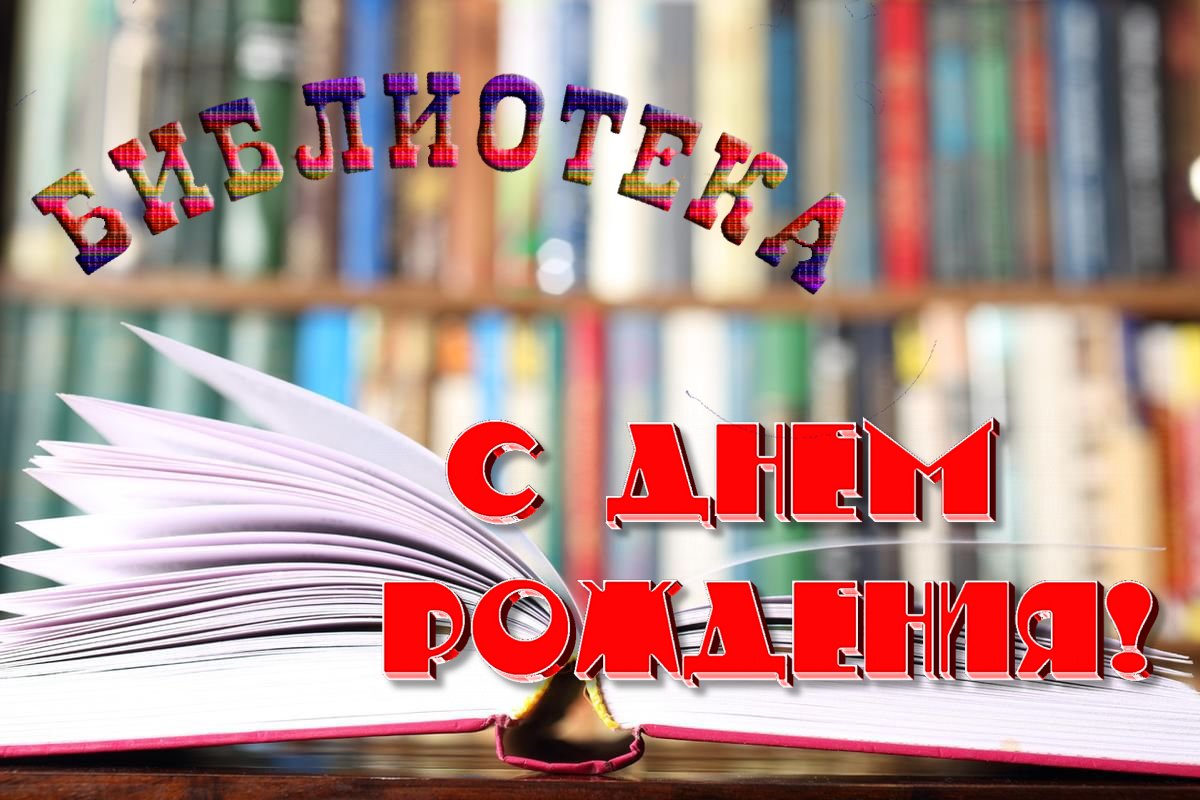 Мелихова Л.И.п. Виноградный2023 годЦель: Собрать в стенах библиотеки читателей начальной школы. Увлечь всех одним делом. Научить поиску информации из книги.Реквизит: - воздушные шары и плакат «С днем рождения!» — для украшения помещения;- оформить книжную выставку «Книги-юбиляры»;- подготовить загадки, ребусы, картинки для конкурса «Найди отличия», 2 ватмана, различные картинки и буквы для создания карты.Ход мероприятия:(В библиотеке играет веселая музыка. Библиотекарь встречает ребят у входа)Библиотекарь:Добрый день, дорогие друзья! Сегодня в библиотеке большой праздник, ей исполнилось … Как вы думаете, ребята, сколько лет исполнилось библиотеке в 2023 году? (55 лет) Ребята, а вы любите праздновать день рождения? Конечно, ведь  праздник это веселье, улыбки, музыка. А еще в библиотеке праздник, когда она нужна своему читателю.Прошу, проходите! (Гости заходят в библиотеку, и библиотекарь подводит их к стенду «Хранительницы мудрости». Предлагает повнимательнее рассмотреть его и задает вопросы о том, чьи фотографии размещены на стенде)Библиотекарь: Ребята, как вы думаете, а что такое библиотека? Это дом? Город? Страна? (Ответы ребят)Для меня, библиотека это целая страна! А что всегда есть у страны? Правильно, у каждой страны есть флаг, герб, гимн и карта. Написание гимна это трудоемкое дело. Этим мы сегодня заниматься не будем. А вот придумать флаг и герб я вам предлагаю прямо сейчас. Давайте разобьемся на 2 команды и возьмемся за дело. Перед вами чистые листки, фломастеры и краски, творите!Библиотекарь: Ну вот, флаг и герб готовы! Приступим к созданию карты.Перед вами на столе 2 ватмана. Я назвала страну – «Библиотека», но вы можете придумать свое название. Сейчас вы возьмете буквы и вверху или внизу карты выложите – «карта страны ……….». Каждая  команда парами берет клей и 1 букву или слово, бежит к ватман и красиво наклеивает букву. Возвращается, передает клей следующей паре и так до конца.(Ребята наклеивают название карты)Библиотекарь: Что ж, название есть, полдела сделано! Теперь самое важное решить, где и каким будет «Замок Королевы Книги»? Ребята, посовещайтесь, выберите картинку и установите замок.(Ребята выполняют заданное)Библиотекарь: К замку Королевы Книги ведут разные дороги. Именно вы, ребята, будете их прокладывать. Я решила, что там обязательно должна быть «Аллея сказочных героев». Но прежде, чем переносить ее на карту, я хочу узнать – а вы сказки-то знаете? Вот сейчас я и проверю вашу знания.Для «Аллеи сказочных героев» загадки:Берегись болезнь любая: Грипп, ангина и бронхит. Всех на бой вас вызывает Славный доктор……(Айболит) Из танцзала короля Девочка домой бежала, Туфельку из хрусталяНа ступеньках потеряла. Тыквой стала вновь карета Кто, скажи, девчушка эта? (Золушка)Про принцессу вам загадка:Ей нужна была кроваткаС сотней новеньких матрасов.Говорю вам без прикрас я. Добрая, хорошая Принцесса на……(горошине) Хоть он стоек был и смел,Но в огне не уцелел.Младший сын столовой ложки,Он стоял на крепкой ножке.Не железный, не стеклянный,Был солдатик……(оловянный) Отвечайте на вопрос:Кто в корзине Машу нёс,Кто садился на пенёкИ хотел съесть пирожок?Сказочку ты знаешь ведь?Кто же это был? (Медведь)Баба била — не разбила, Дед ударил — не разбил.Баба очень загрустила.Кто же бабе подсобил?Прибежала в дом малышкаВмиг яйцо разбила……(Мышка)Родилась у мамы дочка Из прекрасного цветочка.Хороша, малютка просто! С дюйм была малышка ростом.Если сказку вы читали, Знаете, как дочку звали. (Дюймовочка)В поле появился дом. Поселились в доме том:Мышка по имени Норушка,И лягушечка Квакушка, Ёж, Лисица и Зайчишка.А ещё лохматый Мишка Позже поселился тут. Как все домик-то зовут?Вьётся над трубой дымок.Этот домик — ……(Теремок)Свой дом зимою, в холодаОна слепила изо льда.Но дом стоял прекрасно в стужу,Весной же превратился в лужу. Дом лубяной построил Зайка. Теперь, читатель, вспоминай-ка, Кого прогнал Петух в леса?Кто Зайца обманул? (Лиса) Дед и баба вместе жили,Дочку из снежка слепили, Но костра горячий жарПревратил девчурку в пар.Дед и бабушка в печали. Как же их дочурку звали? (Снегурочка)Что за сказка: кошка, внучка,Мышь, ещё собака ЖучкаДеду с бабой помогали, Корнеплоды собирали? (Репка)Библиотекарь: Молодцы, ребята! Теперь я разрешаю вам выбрать из картинок любых, понравившихся вам сказочных персонажей и создать «Аллею сказочных героев».(Ребята приклеивают сказочных героев и создают аллею)Библиотекарь: Знаете, ребята, я очень люблю  читать стихи, а потому решила, что на карте обязательно должна быть «Лирическая поляна». Но прежде я должна проверить, как вы читаете стихи!(Ребята читают стихи и располагают на карте «Лирическую поляну»)Библиотекарь: О, я тут подумала и решила – на карте точно должно быть «Лукоморье». Но перед этим вам задание: вставьте пропущенные слова в известном стихотворении «У Лукоморья дуб зеленый…»(Ребята вставляют пропущенные слова и размещают Лукоморье на карте)У лукоморья _____ зеленый;Златая ______ на дубе том:И днем и ночью _____ ученыйВсе ходит по цепи кругом;Идет направо - _______ заводит,Налево - _____________ говорит.Там чудеса: там ___________ бродит,Русалка на ветвях сидит;Там на неведомых дорожках_________ невиданных зверей;Избушка там на курьих ножкахСтоит без ________, без дверей;Там лес и ________ видений полны;Там о заре прихлынут _________На брег песчаный и пустой,И тридцать ___________ прекрасныхЧредой из вод выходят ясных,И с ними ___________ их морской;Там королевич мимоходомПленяет грозного _________;Там в облаках перед народомЧерез леса, через __________Колдун несет _________________;В темнице там царевна ____________,А бурый волк ей верно служит;Там ступа с Бабою ЯгойИдет, бредет сама собой;Там _______________ над златом чахнет;Там русской дух... там Русью пахнет!И там я был, и ______ я пил;У моря видел _______ зеленый;Под ним сидел, и ________ ученыйСвои мне сказки говорил.Одну я помню: сказку этуПоведаю теперь я __________...Библиотекарь: Вы знаете, ребята, в библиотеке так много книг, что всегда найдется «Тропа неизведанного». Но прежде, чем ее перенести на карту, разгадайте ребусы.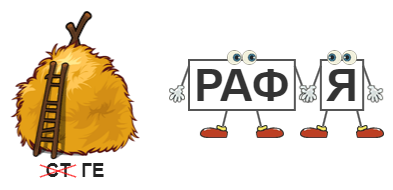 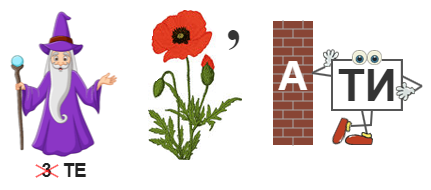 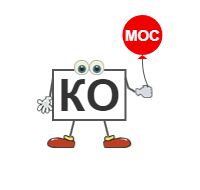 (Ребята находят отличия и определяют место на карте «Тропы неизведанного»)Библиотекарь: Что же, мы уже на карте многое разместили, но как же дом науки? Ведь в библиотеке много книг по различным научным дисциплинам. Ребята, а по каким научным дисциплинам есть книги в нашей библиотеке? (Ответы детей) А вы с такой наукой, как математика знакомы? Что и даже считать умеете? Я сейчас проверю, правду ли вы мне говорите!Для «Дома науки»* В комнате 4 угла. В каждом углу сидела кошка, напротив каждой кошки — 3 кошки. Сколько кошек находилось в комнате? (4 кошки)
* Как в решете воды принести? ( Воду можно заморозить, на дно положить пакет…)
* Шли 7 братьев, у каждого брата по одной сестре. Сколько шло человек? (8 человек)* Из какой посуды нельзя ничего съесть? (Из пустой)* У животного 2 правые ноги, 2 левые, 2 ноги спереди, 2 сзади. Сколько у него ног?* В вазе стояло 3 тюльпана и 7 нарциссов. Сколько тюльпанов стояло в вазе?(В вазе было 3 тюльпана)* На столе лежало 4 яблока. Одно из них разрезали пополам и положили на стол. Сколько яблок на столе? (4)(Дети отвечают на вопросы задач и размещают на карте «Дом Науки»)Библиотекарь: Замечательно, ребята! Вот для умных книг на нашей карте нашлось место. Давайте также перенесем на карту «Дорогу любознательных» и «островок Периодики». Но прежде посоревнуемся – кто больше назовет названий журналов и газет.(Ребята соревнуются и размечают на карте дорогу и островок)Библиотекарь: О, я вот еще о чем подумала, я, конечно, не люблю страшилки, но в библиотеку хожу не только я. А значит, на карте обязательно должна быть «Темная Аллея»! А вы, ребята, любите страшилки? Давайте придумаем. Одна команда начинает, вторая подхватывает.(Сочиняем страшилку и переносим на карту «Темнуу аллею»)Библиотекарь: А загадки вы, ребята, любите? Значит разместим на карте «Загадочный лес». Но прежде найдите отличия на картинках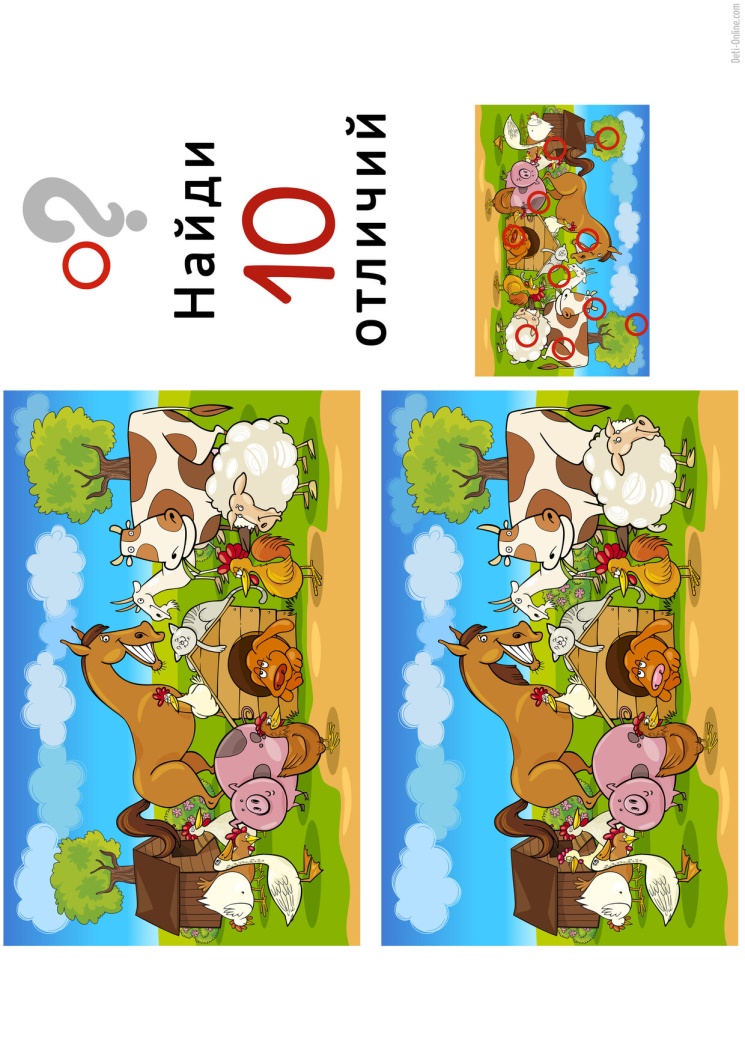 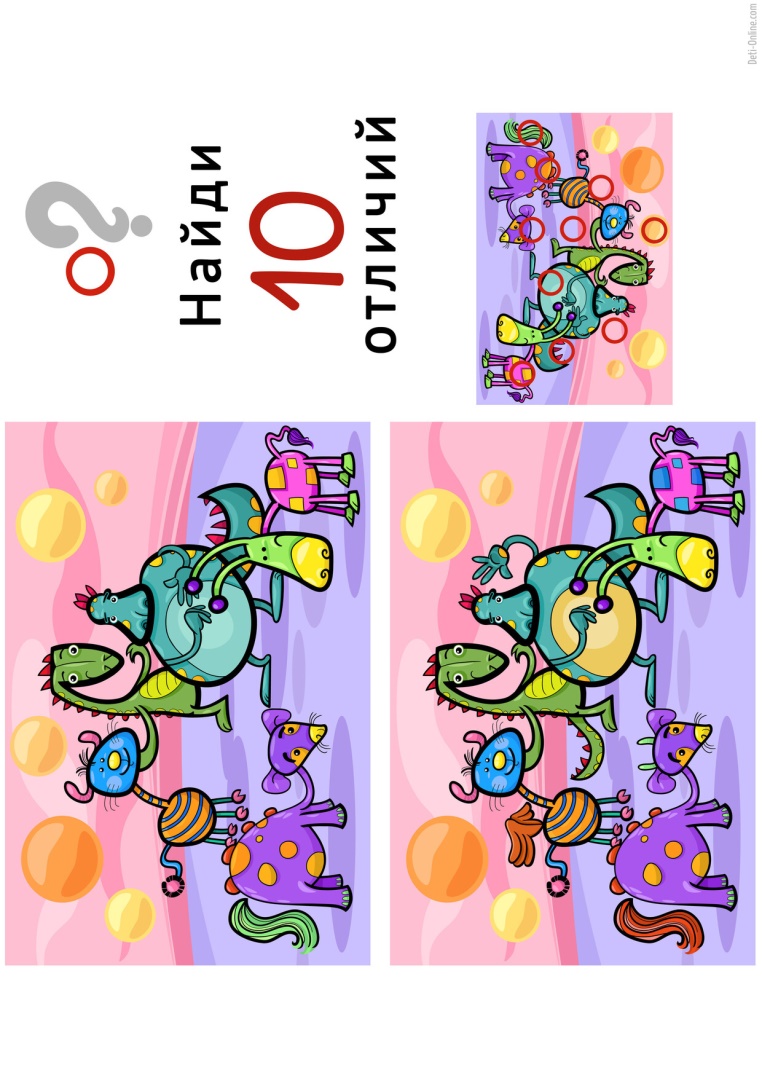 (Ребята находят отличия и определяют место на карте под «Загадочный лес»)Библиотекарь: Молодцы, ребята! Теперь разместим на карте «Гору знаний», и еще по 10 минут вам для того, чтобы рассмотреть все, нанести то, что, по вашему, на карте обязательно должно быть, и рассмотрим ваш труд.(Идет обсуждение получившегося)Библиотекарь: Поздравляю вас, друзья! Вы хорошо поработали! А теперь я приглашаю вас за стол, будем пить чай и кушать торт!(Мероприятие заканчивается чаепитием.)Источники информации:http://kvestodel.ru/generator-rebusov?ysclid=lmyr8od7hr207643530 
 https://mamamozhetvse.ru/65-luchshix-zagadok-pro-geroev-skazok.html?ysclid=lmyqvramu5916650774 https://nsportal.ru/detskiy-sad/matematika/2016/03/03/shutochnye-zadachi-po-matematike-dlya-doshkolnikov